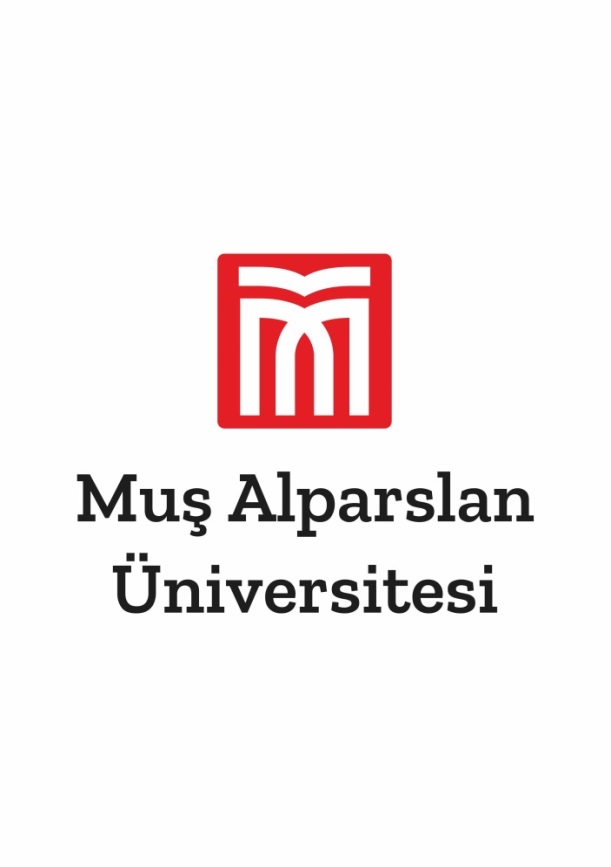                                                          T.C.                             MUŞ ALPARSLAN ÜNİVERSİTESİ              Teknik Bilimler Meslek Yüksekokulu Müdürlüğü             …….…………………….Bölüm Başkanlığına	Bölümünüz kadrosunda Dr. Öğr. Üyesi. olarak görev yapmaktayım. …………………………… tarafından ……./…/20..- …./…./20…. tarihleri arasında düzenlenecek olan “…………………………….”adlı kongreye/konferansa/seminere/çalıştaya vb… “………………………….” konulu bildiriyi/sunumuvb.. sunmak üzere, 2547 Sayılı Yükseköğretim Kanunu’nun 39’uncu maddesi ile Yurtiçinde ve Dışında Görevlendirmelerde Uyulacak Esaslara İlişkin Yönetmelik’in 3’üncü ve 4’üncü maddeleri gereğince, …./…/20..-…./…../20.. tarihleri arasında yolculuğumu uçakla/otobüsle yapmam ve yolluklu-yevmiyeli olarak görevlendirilmem hususunda;	Gereğini bilgilerinize arz ederim…./…/20...	                    Adı SoyadıAdres	: Muş Alparslan Üniv. Teknik Bilimler MYOCep  Tel: ……………………………………..EKLER:1-Davet Yazısı (…..Sayfa)2-Bildiri Özeti  (….Sayfa)3-……………..(…..Sayfa)(Not: Yurtiçi görevlendirmelerde yolculuk tarihleri ilgili kongre/konferans/seminer/çalıştayın düzenleme tarihlerinin 1 gün öncesi ve sonrasıdır.)